О внесении изменений в состав районной комиссии по предупреждению и ликвидации чрезвычайных ситуаций и обеспечению пожарной безопасности на территории МО «Алданский  район»        На основании  Федерального закона Российской Федерации от 21.12.1994г. № 68-ФЗ «О защите населения и территорий от чрезвычайных ситуаций природного и техногенного характера (в ред. Федерального закона от 06.10.2003г № 131-ФЗ «Об общих принципах организации местного самоуправления в РФ (в ред. Федерального закона от 12.10.2005г №129 ФЗ), постановления Правительства Российской Федерации от 30.12.2003г № 794 « О единой государственной системе предупреждения и ликвидации чрезвычайных ситуаций» (ред. Постановления Правительства РФ от 27.05.2005г №335), постановления Правительства РС (Я) №393 от 31.08.2006г., методических рекомендаций от 18.10.2017 года «О функционировании муниципального звена территориальной подсистемы единой государственной системы предупреждения и ликвидации чрезвычайных ситуаций субъекта Российской Федерации», а также в целях координации деятельности органов управления и сил единой государственной системы предупреждения и ликвидации чрезвычайных ситуаций на территории МО «Алданский район», обеспечения согласованных действий при решении вопросов в области предупреждения и ликвидации чрезвычайных ситуаций и обеспечении пожарной безопасности,  Постановляю: Внести изменения в состав районной комиссии по предупреждению и ликвидации чрезвычайных ситуаций и обеспечению пожарной безопасности на территории МО «Алданский  район».Утвердить измененный состав районной Комиссии по предупреждению и ликвидации чрезвычайных ситуаций и обеспечению пожарной безопасности МО «Алданский район»   (приложение № 1).Разместить настоящее постановление на официальном сайте администрации МО «Алданский район».Настоящее постановление вступает в силу с момента его подписания. Контроль за выполнением настоящего постановления оставляю за собой.             Глава  района                                                                                    С.Н. ПоздняковКурносов Виктор Петрович37-5-24                                                                                                             Приложение № 1                                                                                                              к постановлению                                                                                                          №              от______________СОСТАВ районной комиссии по предупреждению и ликвидации чрезвычайных ситуаций и обеспечению пожарной безопасности Алданского районаРЕСПУБЛИКА  САХА (ЯКУТИЯ) АДМИНИСТРАЦИЯ МУНИЦИПАЛЬНОГО  ОБРАЗОВАНИЯ«АЛДАНСКИЙ  РАЙОН»ПОСТАНОВЛЕНИЕ№ 62п от  29.01.2018г.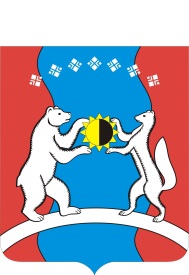 САХА ӨРӨСПҮҮБҮЛҮКЭТЭ«АЛДАН  ОРОЙУОНА»МУНИЦИПАЛЬНАЙТЭРИЛЛИИДЬАһАЛТАТАУУРААХПоздняков СеверинНиколаевичГлава администрации «Алданский район»Председатель КЧС и ПБ МО «Алданский район»Халиуллин РасильГарафиевичПервый заместитель главы администрации МО «Алданский район»Зам. председателя КЧС и ПБ МО «Алданский район»Курносов ВикторПетровичГл. специалист по ГО ЧС и мобил. администрации МО «Алданский район»Заместитель председателя КЧС и ПБ МО «Алданский район»Колданов Григорий АндреевичНачальник ФГКУ «1 ОФПС по РС (Я)»      Заместитель председателя КЧС и ПБ МО «Алданский район»                                                               Члены комиссии:                                                                Члены комиссии: Дудников Александр АлександровичЗаместитель Главы администрации МО «Алданский район» по экономикеТатарников Владимир МихайловичЗаместитель главы администрации МО «Алданский район» по земельно-имущественным отношениямСахно Игорь ВасильевичЗаместитель Главы администрации МО «Алданский район» по социальным вопросамМалолетков Владимир НиколаевичНачальник отдела по мобилизационной подготовке администрации МО «Алданский район»Паламутов Юрий АнатольевичНачальник управления промышленности администрации МО «Алданский район»Орешкова Марина ГеннадьевнаНачальник МКУ «Служба управления строительством» администрации МО «Алданский район»Максимов Николай КирилловичНачальник УСХ администрации МО «Алданский район»Начальник ГО службы защиты животных  и растенийПлахотникова Светлана НиколаевнаНачальник Финансового Управления Администрации МО «Алданский район»Бабич Олег ВалерьевичВоенный комиссар по Алданскому району (по согласованию)Мыльников Вячеслав СергеевичНачальник отдела Надзорной деятельности Алданского района УНД ГУ МЧС России по РС (Я) (по согласованию)Осадчий АлександрНиколаевичНачальник отдела МВД России по Алданскому району (по согласованию)Иванов ИванСергеевичГлавный врач ГБУ РС (Я) АЦРБНачальник ГО медицинской службы (по согласованию)Колчанов ВладиславАлександровичПредседатель Алданского комитета охраны природы МОП РС (Я) (по согласованию)Тулякова ЮлияАнатольевнаНачальник ЛТЦ МЦТЭТ филиал Сахателеком ПАО «Ростелеком» Начальник ГО службы оповещения и связи (по согласованию)Селютин АлексейВикторовичНачальник ТО Роспотребнадзора по РС (Я) в Алданском районе  Начальник ГО СНЛК (по согласованию)Жолудев АндрейВикторовичНачальник АГТО Ростехнадзора РС (Я) по Алданскому району (по согласованию)Камшекин АндрейМихайловичДиректор АФ АО «ТЭС»    (по согласованию)Начальник ГО коммунально -технической службы Шкурко ИгорьВасильевичДиректор АО «ДРСК» филиал ЮЯЭС  (по согласованию)Начальник ГО службы энергетики и светомаскировки Хрущ ЕленаИвановнаНачальник департамента образования МО «Алданский район»Бугай Александр ЛукичГлава МО «Город Алдан»  (г. Алдан, с. Б - Нимныр, с.2-й Орочен)  (по согласованию)Заверюха Александр ВасильевичГлава МО «Город Томмот» (г.Томмот, с.Ыллымах, п. Синегорье, п. Алексеевск, с. В-Амга, с. Улуу) (по согласованию)Потапов Евгений ЕвгеньевичГлава МО «Поселок Нижний Куранах» (п. Н-Куранах, с. В-Куранах, с. Якокит)  (по согласованию)Гордиенко Светлана ИвановнаГлава МО «Поселок Ленинский» (п. Ленинский, п. Лебединый, с. Якокут, с.1-й Орочен)  (по согласованию)Прокопьев Нюргустан ДмитриевичГлава МО "Беллетский Эвенкийский Национальный Наслег" (с. Хатыстыр, с.Угоян)  (по согласованию)Миронов Геннадий СамуиловичГлава МО «Национальный наслег Анамы» (с. Кутана)(по согласованию)Лазарева ОльгаШамуратовнаГлава МО «Чагдинский наслег» (с. Чагда)(по согласованию)Рубцов АлександрГеннадьевичЛесничий ГКУ РС (Я) «Алданское лесничество» (по согласованию)Мартынов Александр ВасильевичДиректор МУП АР «Алданские пассажирские перевозки»Начальник ГО транспортной службы  Шестопалов Александр  ВикторовичНачальник ФГУ «Упрдор Лена» (по согласованию)Огарков ОлегИвановичДиректор филиал «Томмотская нефтебаза» (по согласованию)Начальник ГО службы снабжения ГСМ Конев ЕвгенийАндреевичРуководитель Алданского инспекторского участка ФКУ (центр  ГИМС) МЧС России по РС (Я)  (по согласованию)Батуев Максим ВалерьевичАлданский ПСО ГКУ РС (Я)  «Служба спасения РС (Я)» (по согласованию)Хлюстова Ольга МихайловнаРуководитель ГПС «Город Томмот» ФКУ (центр  ГИМС) МЧС России по РС (Я) (по согласованию)Литвинова Оксана ЮрьевнаНачальник Томмотской гидрометеослужбы (по согласованию)Жукова  Ольга       Владимировна Главный редактор газеты «Возрождение Алдана»(по согласованию)Стрункина ЕленаЮрьевнаДиректор МУП БЦ «Кемё»